Allegato 3Prot. n.                                          del ____/____/__________Al Dirigente Scolasticodel 1° Circolo di Quarto (Na)Modulo richiesta Uscita Didattica/Visita guidata Scuola dell’Infanzia  Plesso/i_____________________   Scuola Primaria Plesso/i___________________Sezione/i Classe /i partecipanti______________________________________________________________Data uscita/visita _____________________Destinazione ____________________________________________________________________________Referente _______________________________________________________________________________PROGRAMMA:Richiesta presenza Collaboratore scolastico	 NO        SI      __________________________________Partenza da ___________________________________     Orario previsto di  partenza__________________Rientro a _______________________________________ Orario previsto di  rientro ___________________Numero alunni partecipanti _______ di cui alunni H ____    N. docenti accompagnatori_________________Mezzo di trasporto ________________________________________________________________________Spesa per alunno:  Trasporto_____________ Altro _____________________    Totale per alunno € _______Rientro per mensa:                     SI                  NOIndicazione dettagliata e relative soste:___________________________________________________________________________________________________________________________________________________________________________________________________________________________________________________________________________________________________________________________________________________________________________________________________________________________________________________I sottoscritti docenti chiedono l’autorizzazione ad effettuare l’uscita didattica/visita guidata secondo le modalità indicate; a tal fine:- dichiarano di aver acquisito il consenso scritto dei genitori degli alunni - si impegnano ad effettuare la vigilanza sugli alunni per tutta la durata della uscita/ visita.GLI INSEGNANTI – ACCOMPAGNATORI  SI AUTORIZZA         NON SI AUTORIZZA                                                                     Il Dirigente Scolastico   ____/____/_______________                                                                                          Prof.ssa Stefania Albiani	    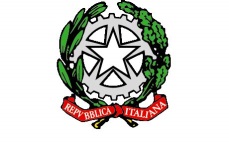 DIREZIONE DIDATTICA STATALE1° CIRCOLO DI QUARTOAmbito NA-16 – Via Primo Maggio n. 4 – Quarto (NA) – Tel./Fax 081 8761777 – 081 8768852Codice Meccanografico: Naee17300n  -  Codice Fiscale: 80029800630Email: naee17300n@istruzione.it   -   naee17300n@pec.istruzione.it Sito Web: https://www.primocircoloquarto.edu.it N.COGNOME E NOMECLASSE/SEZ.FIRMACELLULAREREFERENTE DELLA USCITA/VISITACOGNOME  E NOMECLASSE/SEZ.FIRMACELLULARE